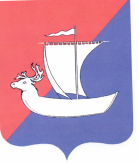 АДМИНИСТРАЦИЯСЕЛЬСКОГО ПОСЕЛЕНИЯ «ПУСТОЗЕРСКИЙ  СЕЛЬСОВЕТ»ЗАПОЛЯРНОГО  РАЙОНА  НЕНЕЦКОГО АВТОНОМНОГО ОКРУГА                                                    П О С Т А Н О В Л Е Н И Еот  26.10.2023   № 112село  Оксино, Ненецкий автономный округОБ  УТВЕРЖДЕНИИ  ПЕРЕЧНЯ  ГЛАВНЫХ  АДМИНИСТРАТОРОВ  ДОХОДОВ  МЕСТНОГО  БЮДЖЕТА И ПЕРЕЧНЯ  ГЛАВНЫХ  АДМИНИСТРАТОРОВ  ИСТОЧНИКОВ  ФИНАНСИРОВАНИЯ  ДЕФИЦИТА  МЕСТНОГО БЮДЖЕТАВ соответствии с пунктом 3.2 статьи 160.1, пунктом 4 статьи 160.2 Бюджетного кодекса Российской Федерации, Администрация Сельского поселения «Пустозерский сельсовет» Заполярного района Ненецкого автономного округа ПОСТАНОВЛЯЕТ:Утвердить Перечень главных администраторов доходов местного бюджета Сельского поселения «Пустозерский сельсовет» Заполярного района Ненецкого автономного округа (Приложение 1).Установить, что в случае поступления в местный бюджет налоговых доходов, неналоговых доходов и безвозмездных поступлений, не предусмотренных Перечнем, осуществляется внесение изменений в утвержденный пунктом 1  настоящего постановления  Перечень.	3.	Утвердить Перечень главных администраторов источников финансирования дефицита местного бюджета (Приложение 2).	4.	Установить, что в случае  изменения состава и (или) функций главных администраторов источников финансирования дефицита местного, а также изменения принципов назначения и присвоения структуры кодов классификации источников финансирования дефицита местного бюджета осуществляется внесение изменений в утвержденный пунктом 2  настоящего постановления Перечень.	5.	Настоящее постановление вступает в силу со дня принятия и применяется к правоотношениям, возникающим при составлении и исполнении местного бюджета, начиная с бюджета на 2024 год и среднесрочный финансовый период 2025 – 2026 годов.Глава Сельского поселения                                                          «Пустозерский сельсовет» ЗР НАО                                                С.М.Макарова                                                                                                                                                                                                                 Приложение №1к постановлению Администрации  Сельского поселения «Пустозерский  сельсовет»  ЗР НАОот 26.10.2023  № 112Приложение № 2к постановлению Администрации Сельского поселения «Пустозерский  сельсовет» ЗР НАОот 26.10. 2023  № 112Перечень главных администраторов источников финансирования дефицита  местного  бюджетаКод бюджетной классификации Российской ФедерацииКод бюджетной классификации Российской ФедерацииКод бюджетной классификации Российской ФедерацииНаименование главного администратора доходовместного бюджета, наименование кода вида (подвида)доходов местного бюджетаНаименование главного администратора доходовместного бюджета, наименование кода вида (подвида)доходов местного бюджетаглавного администратора доходовглавного администратора доходоввида (подвида) доходов местного бюджетаНаименование главного администратора доходовместного бюджета, наименование кода вида (подвида)доходов местного бюджетаНаименование главного администратора доходовместного бюджета, наименование кода вида (подвида)доходов местного бюджетаглавного администратора доходовглавного администратора доходоввида (подвида) доходов местного бюджетаНаименование главного администратора доходовместного бюджета, наименование кода вида (подвида)доходов местного бюджетаНаименование главного администратора доходовместного бюджета, наименование кода вида (подвида)доходов местного бюджетаГлавные администраторы доходов местного бюджета – территориальные органы (подразделения) федеральных органов государственной власти (государственных органов)Главные администраторы доходов местного бюджета – территориальные органы (подразделения) федеральных органов государственной власти (государственных органов)Главные администраторы доходов местного бюджета – территориальные органы (подразделения) федеральных органов государственной власти (государственных органов)Главные администраторы доходов местного бюджета – территориальные органы (подразделения) федеральных органов государственной власти (государственных органов)Главные администраторы доходов местного бюджета – территориальные органы (подразделения) федеральных органов государственной власти (государственных органов)182          Управление Федеральной налоговой службы по Архангельской области и Ненецкому автономному округу          Управление Федеральной налоговой службы по Архангельской области и Ненецкому автономному округу1 01 02010 01 0000 1101 01 02010 01 0000 110Налог на доходы физических лиц с доходов, источником которых является налоговый агент, за исключением доходов, в отношении которых исчисление и уплата налога осуществляются в соответствии со статьями 227, 227.1 и 228 Налогового кодекса Российской Федерации, а также доходов от долевого участия в организации, полученных в виде дивидендовНалог на доходы физических лиц с доходов, источником которых является налоговый агент, за исключением доходов, в отношении которых исчисление и уплата налога осуществляются в соответствии со статьями 227, 227.1 и 228 Налогового кодекса Российской Федерации, а также доходов от долевого участия в организации, полученных в виде дивидендов1 01 02020 01 0000 1101 01 02020 01 0000 110Налог на доходы физических лиц с доходов, полученных от осуществления деятельности физическими лицами, зарегистрированными в качестве индивидуальных предпринимателей, нотариусов, занимающихся частной практикой, адвокатов, учредивших адвокатские кабинеты, и других лиц, занимающихся частной практикой в соответствии со статьей 227 Налогового кодекса Российской ФедерацииНалог на доходы физических лиц с доходов, полученных от осуществления деятельности физическими лицами, зарегистрированными в качестве индивидуальных предпринимателей, нотариусов, занимающихся частной практикой, адвокатов, учредивших адвокатские кабинеты, и других лиц, занимающихся частной практикой в соответствии со статьей 227 Налогового кодекса Российской Федерации1 01 02030 01 0000 1101 01 02030 01 0000 110Налог на доходы физических лиц с доходов,  полученных физическими лицами в соответствии со статьей 228 Налогового Кодекса Российской ФедерацииНалог на доходы физических лиц с доходов,  полученных физическими лицами в соответствии со статьей 228 Налогового Кодекса Российской Федерации   1 03 02231 01 0000 110   1 03 02231 01 0000 110Доходы от уплаты акцизов на дизельное топливо, подлежащие распределению между бюджетами субъектов Российской Федерации и местными бюджетами с учетом установленных дифференцированных нормативов отчислений в местные бюджеты (по нормативам, установленным Федеральным законом о федеральном бюджете в целях формирования дорожных фондов субъектов Российской Федерации)Доходы от уплаты акцизов на дизельное топливо, подлежащие распределению между бюджетами субъектов Российской Федерации и местными бюджетами с учетом установленных дифференцированных нормативов отчислений в местные бюджеты (по нормативам, установленным Федеральным законом о федеральном бюджете в целях формирования дорожных фондов субъектов Российской Федерации)1 03 02241 01 0000 1101 03 02241 01 0000 110Доходы от уплаты акцизов на моторные масла для дизельных и (или) карбюраторных (инжекторных) двигателей, подлежащие распределению между бюджетами субъектов Российской Федерации и местными бюджетами с учетом установленных дифференцированных нормативов отчислений в местные бюджеты (по нормативам, установленным Федеральным законом о федеральном бюджете в целях формирования дорожных фондов субъектов Российской Федерации)Доходы от уплаты акцизов на моторные масла для дизельных и (или) карбюраторных (инжекторных) двигателей, подлежащие распределению между бюджетами субъектов Российской Федерации и местными бюджетами с учетом установленных дифференцированных нормативов отчислений в местные бюджеты (по нормативам, установленным Федеральным законом о федеральном бюджете в целях формирования дорожных фондов субъектов Российской Федерации)1 03 02251 01 0000 1101 03 02251 01 0000 110Доходы от уплаты акцизов на автомобильный бензин, подлежащие распределению между бюджетами субъектов Российской Федерации и местными бюджетами с учетом установленных дифференцированных нормативов отчислений в местные бюджеты (по нормативам, установленным Федеральным законом о федеральном бюджете в целях формирования дорожных фондов субъектов Российской Федерации)Доходы от уплаты акцизов на автомобильный бензин, подлежащие распределению между бюджетами субъектов Российской Федерации и местными бюджетами с учетом установленных дифференцированных нормативов отчислений в местные бюджеты (по нормативам, установленным Федеральным законом о федеральном бюджете в целях формирования дорожных фондов субъектов Российской Федерации)1 03 02261 01 0000 1101 03 02261 01 0000 110Доходы от уплаты акцизов на прямогонный бензин, подлежащие распределению между бюджетами субъектов Российской Федерации и местными бюджетами с учетом установленных дифференцированных нормативов отчислений в местные бюджеты (по нормативам, установленным Федеральным законом о федеральном бюджете в целях формирования дорожных фондов субъектов Российской Федерации)Доходы от уплаты акцизов на прямогонный бензин, подлежащие распределению между бюджетами субъектов Российской Федерации и местными бюджетами с учетом установленных дифференцированных нормативов отчислений в местные бюджеты (по нормативам, установленным Федеральным законом о федеральном бюджете в целях формирования дорожных фондов субъектов Российской Федерации)1 05 01000 00 0000 1101 05 01000 00 0000 110Налог, взимаемый в связи с применением упрощенной системы налогообложения Налог, взимаемый в связи с применением упрощенной системы налогообложения 1 05 01011 00 0000 1101 05 01011 00 0000 110Налог, взимаемый с налогоплательщиков, выбравших в качестве объекта налогообложения доходыНалог, взимаемый с налогоплательщиков, выбравших в качестве объекта налогообложения доходы1 05 01021 01 0000 1101 05 01021 01 0000 110Налог, взимаемый с налогоплательщиков, выбравших в качестве объекта налогообложения доходы, уменьшенные на величину расходов (в том числе минимальный налог, зачисляемый в бюджеты субъектов Российской Федерации)Налог, взимаемый с налогоплательщиков, выбравших в качестве объекта налогообложения доходы, уменьшенные на величину расходов (в том числе минимальный налог, зачисляемый в бюджеты субъектов Российской Федерации)    1 05 03010 01 0000 110    1 05 03010 01 0000 110Единый сельскохозяйственный налогЕдиный сельскохозяйственный налог1 05 03020 01 0000 1101 05 03020 01 0000 110Единый сельскохозяйственный налог (за налоговые периоды, истекшие до 1 января 2011 года)Единый сельскохозяйственный налог (за налоговые периоды, истекшие до 1 января 2011 года)1 06 01030 10 0000 1101 06 01030 10 0000 110Налог на имущество физических лиц, взимаемый по ставкам, применяемым к объектам налогообложения, расположенным в границах сельских поселенийНалог на имущество физических лиц, взимаемый по ставкам, применяемым к объектам налогообложения, расположенным в границах сельских поселений1 06 06033 10 0000 1101 06 06033 10 0000 110Земельный налог с организаций, обладающих земельным участком, расположенным в границах сельских поселенийЗемельный налог с организаций, обладающих земельным участком, расположенным в границах сельских поселений1 06 06043 10 0000 1101 06 06043 10 0000 110Земельный налог с физических лиц, обладающих земельным участком, расположенным в границах сельских поселенийЗемельный налог с физических лиц, обладающих земельным участком, расположенным в границах сельских поселений 1 09 04053 10 0000 110 1 09 04053 10 0000 110Земельный налог (по обязательствам, возникшим до 1 января 2006 года), мобилизуемый на территориях сельских поселенийЗемельный налог (по обязательствам, возникшим до 1 января 2006 года), мобилизуемый на территориях сельских поселенийГлавные администраторы доходов местного бюджета  - органы местного самоуправления Сельского поселения «Пустозерский сельсовет» Заполярного районаНенецкого автономного округаГлавные администраторы доходов местного бюджета  - органы местного самоуправления Сельского поселения «Пустозерский сельсовет» Заполярного районаНенецкого автономного округаГлавные администраторы доходов местного бюджета  - органы местного самоуправления Сельского поселения «Пустозерский сельсовет» Заполярного районаНенецкого автономного округаГлавные администраторы доходов местного бюджета  - органы местного самоуправления Сельского поселения «Пустозерский сельсовет» Заполярного районаНенецкого автономного округаГлавные администраторы доходов местного бюджета  - органы местного самоуправления Сельского поселения «Пустозерский сельсовет» Заполярного районаНенецкого автономного округа630Администрация Сельского поселения"Пустозерский сельсовет" Заполярного районаНенецкого автономного округа1 08 04020 01 0000 1101 08 04020 01 0000 1101 08 04020 01 0000 110Государственная пошлина за совершение нотариальных действий должностными лицами органов местного самоуправления, уполномоченными в соответствии с законодательными актами Российской Федерации на совершение нотариальных действий1 11 05025 10 0000 1201 11 05025 10 0000 1201 11 05025 10 0000 120Доходы, получаемые в виде арендной платы, а также средства от продажи права на заключение договоров аренды за земли, находящиеся в собственности сельских поселений (за исключением земельных участков муниципальных бюджетных и автономных учреждений)1 11 05075 10 0000 1201 11 05075 10 0000 1201 11 05075 10 0000 120Доходы от сдачи в аренду имущества, составляющего казну сельских поселений (за исключением земельных участков)1 11 09045 10 0000 1201 11 09045 10 0000 1201 11 09045 10 0000 120Прочие поступления от использования имущества, находящегося в собственности сельских поселений (за исключением имущества муниципальных бюджетных и автономных учреждений, а также имущества муниципальных унитарных предприятий, в том числе казенных)1 13 02065 10 0000 1301 13 02065 10 0000 1301 13 02065 10 0000 130Доходы, поступающие в порядке возмещения расходов, понесенных в связи с эксплуатацией имущества сельских поселений1 13 02995 10 0000 1301 13 02995 10 0000 1301 13 02995 10 0000 130Прочие доходы от компенсации затрат бюджетов сельских поселений1 16 07010 10 0000 1401 16 07010 10 0000 1401 16 07010 10 0000 140Штрафы, неустойки, пени, уплаченные в случае просрочки исполнения поставщиком (подрядчиком, исполнителем) обязательств, предусмотренных муниципальным контрактом, заключенным муниципальным органом, казенным учреждением сельского поселения1 16 07090 10 0000 1401 16 07090 10 0000 1401 16 07090 10 0000 140Иные штрафы, неустойки, пени, уплаченные в соответствии с законом или договором в случае неисполнения или ненадлежащего исполнения обязательств перед муниципальным органом, (муниципальным казенным учреждением) сельского поселения1 16 10061 10 0000 1401 16 10061 10 0000 1401 16 10061 10 0000 140Платежи в целях возмещения убытков, причиненных уклонением от заключения с муниципальным органом сельского поселения (муниципальным казенным учреждением) муниципального контракта, а также иные денежные средства, подлежащие зачислению в бюджет сельского поселения за нарушение законодательства Российской Федерации о контрактной системе в сфере закупок товаров, работ, услуг для обеспечения государственных и муниципальных нужд (за исключением муниципального контракта, финансируемого за счет средств муниципального дорожного фонда)1 16 10081 10 0000 1401 16 10081 10 0000 1401 16 10081 10 0000 140Платежи в целях возмещения ущерба при расторжении муниципального контракта, заключенного с муниципальным органом сельского поселения (муниципальным казенным учреждением), в связи с односторонним отказом исполнителя (подрядчика) от его исполнения (за исключением муниципального контракта, финансируемого за счет средств муниципального дорожного фонда)1 16 10082 10 0000 1401 16 10082 10 0000 1401 16 10082 10 0000 140Платежи в целях возмещения ущерба при расторжении муниципального контракта, финансируемого за счет средств муниципального дорожного фонда сельского поселения, в связи с односторонним отказом исполнителя (подрядчика) от его исполнения1 16 10123 01 0000 1401 16 10123 01 0000 1401 16 10123 01 0000 140Доходы от денежных взысканий (штрафов), поступающие в счет погашения задолженности, образовавшейся до 1 января 2020 года, подлежащие зачислению в бюджет муниципального образования по нормативам, действовавшим в 2019 году 1 17 01050 10 0000 1801 17 01050 10 0000 1801 17 01050 10 0000 180Невыясненные поступления, зачисляемые в бюджеты сельских поселений1 17 05050 10 0000 1801 17 05050 10 0000 1801 17 05050 10 0000 180Прочие неналоговые доходы бюджетов сельских поселений2 02 15001 10 0000 1502 02 15001 10 0000 1502 02 15001 10 0000 150Дотации бюджетам сельских поселений на выравнивание бюджетной обеспеченности из бюджета субъекта Российской Федерации2 02 16001 10 0000 1502 02 16001 10 0000 1502 02 16001 10 0000 150Дотации бюджетам сельских поселений на выравнивание бюджетной обеспеченности из бюджетов муниципальных районов2 02 19999 10 0000  1502 02 19999 10 0000  1502 02 19999 10 0000  150Прочие дотации бюджетам сельских поселений2 02 29999 10 0000  1502 02 29999 10 0000  1502 02 29999 10 0000  150Прочие субсидии бюджетам сельских поселений2 02 30024 10 0000  1502 02 30024 10 0000  1502 02 30024 10 0000  150Субвенции бюджетам сельских поселений на выполнение передаваемых полномочий субъектов Российской Федерации2 02 35118 10 0000  1502 02 35118 10 0000  1502 02 35118 10 0000  150Субвенции бюджетам сельских поселений на осуществление первичного воинского учета органами местного самоуправления поселений, муниципальных и городских округов 2 02 40014 10 0000  1502 02 40014 10 0000  1502 02 40014 10 0000  150Межбюджетные трансферты, передаваемые бюджетам сельских поселений из бюджетов муниципальных районов на осуществление части полномочий по решению вопросов местного значения в соответствии с заключенными соглашениями2 02 49999 10 0000  1502 02 49999 10 0000  1502 02 49999 10 0000  150Прочие межбюджетные трансферты, передаваемые бюджетам сельских поселений2 07 05020 10 0000 1502 07 05020 10 0000 1502 07 05020 10 0000 150Поступления от денежных пожертвований, предоставляемых физическими лицами получателям средств бюджетов сельских поселений2 07 05030 10 0000 1502 07 05030 10 0000 1502 07 05030 10 0000 150Прочие безвозмездные поступления в бюджеты сельских поселений2 08 05000 10 0000 1502 08 05000 10 0000 1502 08 05000 10 0000 150Перечисления из бюджетов сельских поселений (в бюджеты поселений) для осуществления возврата (зачета) излишне уплаченных или излишне взысканных сумм налогов, сборов и иных платежей, а также сумм процентов за несвоевременное осуществление такого возврата и процентов, начисленных на излишне взысканные суммы2 18 05030 10 0000 1502 18 05030 10 0000 1502 18 05030 10 0000 150Доходы бюджетов сельских поселений от возврата иными организациями остатков субсидий прошлых лет2 18 60010 10 0000  1502 18 60010 10 0000  1502 18 60010 10 0000  150Доходы бюджетов сельских поселений от возврата остатков субсидий, субвенций и иных межбюджетных трансфертов, имеющих целевое назначение, прошлых лет из бюджетов муниципальных районов 2 19 60010 10 0000  150 2 19 60010 10 0000  150 2 19 60010 10 0000  150Возврат прочих остатков субсидий, субвенций и иных межбюджетных трансфертов, имеющих целевое назначение, прошлых лет из бюджетов сельских поселений 2 19 35118  10 0000  150 2 19 35118  10 0000  150 2 19 35118  10 0000  150Возврат остатков субвенций  бюджетам  на  осуществление первичного воинского учета  органами местного самоуправления поселений, муниципальных и городских  округовГлавные администраторы доходов местного бюджета  - органов местного самоуправления муниципального района «Заполярный район», их структурных подразделенийГлавные администраторы доходов местного бюджета  - органов местного самоуправления муниципального района «Заполярный район», их структурных подразделенийГлавные администраторы доходов местного бюджета  - органов местного самоуправления муниципального района «Заполярный район», их структурных подразделенийГлавные администраторы доходов местного бюджета  - органов местного самоуправления муниципального района «Заполярный район», их структурных подразделенийГлавные администраторы доходов местного бюджета  - органов местного самоуправления муниципального района «Заполярный район», их структурных подразделений040Управление финансов Администрациимуниципального района «Заполярный район»1 16 01074 01 0000 1401 16 01074 01 0000 1401 16 01074 01 0000 140Административные штрафы, установленные главой 7 Кодекса Российской Федерации об административных правонарушениях, за административные правонарушения в области охраны собственности, выявленные должностными лицами органов муниципального контроля1 16 01154 01 0000 1401 16 01154 01 0000 1401 16 01154 01 0000 140Административные штрафы, установленные главой 15 Кодекса Российской Федерации об административных правонарушениях, за административные правонарушения в области финансов, налогов и сборов, страхования, рынка ценных бумаг (за исключением штрафов, указанных в пункте 6 статьи 46 Бюджетного кодекса Российской Федерации), выявленные должностными лицами органов муниципального контроля1 16 01157 01 0000 1401 16 01157 01 0000 1401 16 01157 01 0000 140Административные штрафы, установленные главой 15 Кодекса Российской Федерации об административных правонарушениях, за административные правонарушения в области финансов, связанные с нецелевым использованием бюджетных средств, не возвратом либо несвоевременным возвратом бюджетного кредита, не перечислением либо несвоевременным перечислением платы за пользование бюджетным кредитом, нарушением условий предоставления бюджетного кредита, нарушением порядка и (или) условий предоставления (расходования) межбюджетных трансфертов, нарушением условий предоставления бюджетных инвестиций, субсидий юридическим лицам, индивидуальным предпринимателям и физическим лицам, подлежащие зачислению в бюджет муниципального образования1 16 01194 01 0000 1401 16 01194 01 0000 1401 16 01194 01 0000 140Административные штрафы, установленные главой 19 Кодекса Российской Федерации об административных правонарушениях, за административные правонарушения против порядка управления, выявленные должностными лицами органов муниципального контроля1 16 10100 10 0000 1401 16 10100 10 0000 1401 16 10100 10 0000 140Денежные взыскания, налагаемые в возмещение ущерба, причиненного в результате незаконного или нецелевого использования бюджетных средств (в части бюджетов сельских поселений)046Контрольно – счетная палата муниципального района «Заполярный район»1 16 01154 01 0000 1401 16 01154 01 0000 1401 16 01154 01 0000 140Административные штрафы, установленные главой 15 Кодекса Российской Федерации об административных правонарушениях, за административные правонарушения в области финансов, налогов и сборов, страхования, рынка ценных бумаг (за исключением штрафов, указанных в пункте 6 статьи 46 Бюджетного кодекса Российской Федерации), выявленные должностными лицами органов муниципального контроля1 16 01157 01 0000 1401 16 01157 01 0000 1401 16 01157 01 0000 140Административные штрафы, установленные главой 15 Кодекса Российской Федерации об административных правонарушениях, за административные правонарушения в области финансов, связанные с нецелевым использованием бюджетных средств, не возвратом либо несвоевременным возвратом бюджетного кредита, не перечислением либо несвоевременным перечислением платы за пользование бюджетным кредитом, нарушением условий предоставления бюджетного кредита, нарушением порядка и (или) условий предоставления (расходования) межбюджетных трансфертов, нарушением условий предоставления бюджетных инвестиций, субсидий юридическим лицам, индивидуальным предпринимателям и физическим лицам, подлежащие зачислению в бюджет муниципального образования1 16 01194 01 0000 1401 16 01194 01 0000 1401 16 01194 01 0000 140Административные штрафы, установленные главой 19 Кодекса Российской Федерации об административных правонарушениях, за административные правонарушения против порядка управления, выявленные должностными лицами органов муниципального контроля1 16 10100 10 0000 1401 16 10100 10 0000 1401 16 10100 10 0000 140Денежные взыскания, налагаемые в возмещение ущерба, причиненного в результате незаконного или нецелевого использования бюджетных средств (в части бюджетов сельских поселений)Код главного администратора источников финансирования дефицита бюджетаКод группы, подгруппы, статьи и вида источников финансирования дефицита бюджетаНаименование 123630Администрация Сельского поселения «Пустозерский сельсовет»  Заполярного района Ненецкого автономного округа01 05 02 01 10 0000 510Увеличение прочих остатков денежных средств бюджетов сельских поселений01 05 02 01 10 0000 610Уменьшение прочих остатков денежных средств бюджетов городских округов